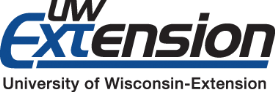 SIGN-IN/RELEASE FORM 2017                              Organization Photo ReleaseI hereby grant to the Douglas County University of Wisconsin-Extension (UWEX) the right to use the photographs of our building and grounds that are currently on our website or are submitted to UWEX. UWEX may use these in all media and in all forms and for all purposes, including without limitation, advertising and other promotions for UWEX.   I acknowledge that any and all individuals that are in the photos have already given our organization permission to use them for all purposes.I will not sign below if I do not agree.LAST NAME (print)FIRST NAME (print)SIGNATURE